      ΕΛΛΗΝΙΚΗ ΔΗΜΟΚΡΑΤΙΑ	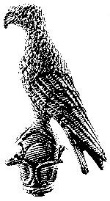    ΠΑΝΕΠΙΣΤΗΜΙΟ ΙΩΑΝΝΙΝΩΝ	 ΣΧΟΛΗ ΘΕΤΙΚΩΝ ΕΠΙΣΤΗΜΩΝ	            ΤΜΗΜΑ ΦΥΣΙΚΗΣΑΙΤΗΣΗ ΥΠΟΨΗΦΙΟΤΗΤΑΣΓΙΑ ΑΝΑΔΕΙΞΗ ΕΚΠΡΟΣΩΠΩΝ ΤΩΝ ΜΕΛΩΝ Ε.ΔΙ.Π. ΣΤΗ ΓΕΝΙΚΗ ΣΥΝΕΛΕΥΣΗ ΤΟΥ ΤΟΜΕΑ ___________________________________________________________________________ΤΟΥ ΤΜΗΜΑΤΟΣ ΦΥΣΙΚΗΣ ΤΗΣ ΣΧΟΛΗΣ ΘΕΤΙΚΩΝ ΕΠΙΣΤΗΜΩΝΤΟΥ ΠΑΝΕΠΙΣΤΗΜΙΟΥ ΙΩΑΝΝΙΝΩΝ